Personal InformationEthical ScreeningApplicant BackgroundApplicant StatementUnder penalties of perjury, I declare that I have read the foregoing statement and that the facts stated herein are true.  I further agree to comply with applicable statutes and relevant sections of the La Joya Home Rule Charter.Council Action (Completed by City Secretary’s Office)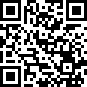 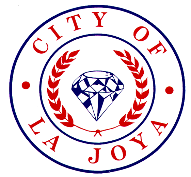 Board Action FormCity Secretary’s OfficeFull Legal Name:______________________________________Phone:_____________________Street Address:______________________________________email:_____________________City, State, Zip:______________________________________City Residency (Months):_____________________U.S. Citizen:By initialing, I confirm that I have received, read, understand, disclose and otherwise comply with the following:____Anti-Bribery Statement	Texas Constitution, Article XVI, Section 1____Conflict of Interest	Local Government Code Ch. 171; Charter Section 9.01____Disclosure of Relationships with Government Officials	Local Government Code Ch. 176____Texas Whistleblower Act	Government Code, Ch 554____Nepotism Prohibitions	Government Code, Ch 573; Charter Section 9.02____Bribery & Corrupt Influence; Abuse of Office	Penal Code Ch. 36 & 39____City’s Anti-Discrimination Policies	Charter Section 9.05____City’s Appointment Policies	Charter Section 9.05____City’s Code of Ethics	Ordinance 2021-06, AmendedProvide relevant experience, education and/or training or attach resume:__________________________________________________________________________________________________________________________________________________________________________________________________________________________________________________________________________________________________________________________________________________________________________________________________________________________________________________________________________________________________________________________________________________________________________________________________________________Applicant SignatureDateBoard:Action:Term: throughNotesCity Secretary SignatureDate